Kultur- och fritidsnämnden ger stöd till handikappförening genom lokal-, aktivitets- och medlemsbidragAnsökan om bidrag ska kompletteras med:Kopior på handlingar som styrker lokalkostnaderna.Sammanställningsblanketter över aktiviteter vår och höstFöljande handlingar skall årligen lämnas in:Uppdaterade föreningsuppgifter.Årsmötesprotokollet med senaste årsmöteshandlingarna, verksamhetsberättelse, ekonomisk berättelse med balans- och resultaträkning samt revisionsberättelse. Om dessa handlingar inte lämnats tidigare, lämnas de tillsammans med denna ansökan.De föreningar som ännu ej haft sitt årsmöte kompletterar med dessa handlingar så fort de är justerade och klara.Bidrag kommer inte att betalas ut förrän kompletta handlingar inkommit.FöreningUppgifter om föreningens verksamhet i Kalmar kommunFörhyrning av permanent och/eller tillfällig lokalPermanent lokal/kanslilokalHärmed intygas riktigheten i denna ansökan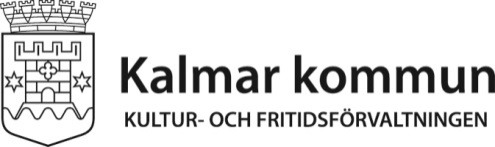 ANSÖKAN OM BIDRAG TILLHANDIKAPPFÖRENING ÅR 2019Sista ansökningsdag 15 februari 2019Föreningens namnFöreningens namnFöreningens namnFöreningens namnUppgiftslämnareUppgiftslämnareE-postE-postAdressAdressPostnummerPostadressTelefon arbetetTelefon bostadTelefon bostadMobilAntal medlemmar 2019-01-01 OBS! Endast medlemmar i Kalmar kommunAntal medlemmar 2019-01-01 OBS! Endast medlemmar i Kalmar kommunAktiviteter 2018 Deltagartillfälle = Totalt antal personer vid alla sammankomsterAktiviteter 2018 Deltagartillfälle = Totalt antal personer vid alla sammankomsterAktiviteter 2018 Deltagartillfälle = Totalt antal personer vid alla sammankomsterAktiviteter 2018 Deltagartillfälle = Totalt antal personer vid alla sammankomsterAntal deltagartillfällen vår      Antal deltagartillfällen höst      Antal deltagartillfällen höst      Totalt      Lokalens namn och adressKostnader tillfällig lokal Kostnader tillfällig lokal Kostnader tillfällig lokal Lokalens namn (OBS kopior på handlingar som styrker lokalkostnader bifogas) Hyra/tillfälleKostnad totaltSummaDatumUnderskrift av ordförandeNamnförtydligande